целиОсновные цели, задачи дисциплины:Подготовить аспиранта,  успешно освоившего программу дисциплины к преподавательской  деятельности по образовательным программам высшего образования;Создать условия, в которых студенты смогут   осознать и осмыслить  влияние  изменений, произошедших в обществе, на «действующих лиц» (субъектов) образовательного процесса, «инфраструктуру обучения» (образовательные технологии) и образования в целом;Создать условия для того, чтобы выпускник программы смог самостоятельно:разрабатывать учебные курсы по областям профессиональной деятельности, в том числе – на основе результатов проведенных теоретических и эмпирических исследований, включая подготовку методических материалов, учебных пособий и учебников;организовывать и сопровождать научно-исследовательскую работу в образовательной организации, в том числе руководство научно-исследовательской работой студентов.Организовать индивидуальную и групповую работу аспирантов так, чтобы каждый участник образовательного процесса смог приобрести опыт  анализа современных образовательных технологий, средств обучения, инструментов, применяемых для оценки уровня промежуточных и итоговых достижений учащихся, оценить  целесообразности, эффективности  их использования в образовательном процессе;Показать аспирантам важность внедрения современных образовательных технологий (в том числе – информационно-коммуникационных) в процесс подготовки и переподготовки учителей и в содержание их образования. В результате успешного освоения дисциплины ее выпускник (аспирант) будет:демонстрировать понимание основных тенденций, изменений в организации образовательного процесса, содержании образования, в том числе – связанных с появлением информационно-коммуникационных технологий;проектировать учебную программу как элемент образовательной программы;подбирать инструменты для диагностики состояния преподавания своей дисциплины (образовательной области) в школе;на основании полученных по результатам диагностирования материалов, выбирать и предлагать к реализации методические модели, методики и приемы обучения, повышающие эффективность (качество) образовательного процесса;анализировать, оценивать потенциал новых учебно-методических ресурсов (пособий, материалов, средств обучения), оценивать целесообразность их использования в образовательном процессе;благодаря приобретенным навыкам критического рассмотрения исследований в данной области,  критически оценивать теоретические и практические работы,  демонстрировать способность осмысленно анализировать собственную практику, а также связь теории и практики;формулировать свою собственную (экспертную, авторскую) позицию по той или иной проблеме, излагать ее в письменной и устной форме (с учетом адресата,  способа подачи, адекватной терминологии и т.д.) так, чтобы она была понята и принята.Аспирант получит возможность совершенствовать навыки:критического анализа и оценки предложений (идей, замыслов, проектов, программ) по модернизации образовательного процесса;разработки учебных программ с применением современных методов анализа и проектирования;представления своих соображений в письменной и устной форме (с учетом адресата, используя адекватную терминологию и т.д.);письменной коммуникации применительно к широкому спектру академических и профессиональных задач.Организационный замысел программыКаждый аспирант, которых в ВШЭ  около 120-ти, должен получить 38 часов аудиторный нагрузки и, в результате, представить на обсуждение учебные материалы модуля, выполненного по теме его исследования, который вписывается в одну и реализуемых в ВШЭ дисциплин. Более того, так как планируется, что на третьем году обучения каждый аспирант проходит педагогическую практику, а в итоговую аттестацию методическая разработка войдет как целостный элемент, контрольное задание должно помочь обучающемуся подготовиться к этой процедуре.То есть – курс должен быть практическим (заканчивается конкретной разработкой), реализуемым в проектной логике, что предполагает работу в группах до 30-ти человек. Отсюда, основная идея. Курс содержит два блока: инвариантного, который реализуется в лекционном режиме, которые ориентирует аспирантов в тенденциях развития, эволюции университетов, и нормативно-правовом и организационном обеспечении преподавания (в ВШЭ – в первую очередь);вариативного, ориентированного на практическую подготовку студента к самостоятельной работе в качестве преподавателя и/или разработчика какого-либо средства обучения. Этот блок проводится в малых группа.Учитывая занятость аспирантов, несовпадение их графиков занятости, предлагается рассредоточить занятия модулей по дням недели. В этом случае, выбор, которые сделают учащиеся, будет определяться и их личными интересами, и временными возможностями.   ТЕМЫ ЗАНЯТИЙКонтрольные мероприятия И оценкИОсновных контрольных мероприятий два: это письменные работы аспирантов, выполненные в форме методической разработки в ходе прохождения одного из модулей и  результатов ее защиты на кафедре и/или аспирантской школе. Зачет по дисциплине аспирант получает в случае получения положительной результирующей оценки, которая определяется следующим образом:Оценка  за методическую разработку О1, определяется преподавателем модуля;Оценка за защиту методической разработки О2 выставляется аспирантской школой, критерии оценки разрабатываются ей же.Результирующая оценка равна среднему арифметическому  оценок: (O1+О2)/2Если средняя оценка превышает 4 балла из 10, аспирант получает зачет. При этом, оценка за одно из контрольных мероприятий может быть ниже 4.Пересдача зачета возможна дважды в установленном в НИУ ВШЭ порядке. Время и порядок пересдачи определяется менеджером программы. При этом аспирант сам выбирает, какое одно из двух контрольных заданий он выполняет заново для того, чтобы итоговая оценка превысила рубеж, позволяющий ему получить зачет. Описание заданий и критерии оценки.4.1 Контрольное задание по модулю 1. Краткое описание учебной  программы модуля программы.При подготовке краткого описания учебной программы модуля (шаблон программы), аспирант  должен самостоятельно выбрать учебную дисциплину и вписать в нее свой модуль, тема которого сопряжена с тематикой его исследования.  Наиболее важно, чтобы автор работы точно, ясно определил:Название программы (слоган).Назначение программы (какие, чьи задачи решает программа, какие и чьи интересы преследует).Адресная группа. От адресной группы зависят результаты программы и способы их достижения – для разных адресных групп способы достижения/обеспечение одного и того же результата будут различными.Программы-аналоги/ориентиры. Конкурентные преимущества программы по сравнению с аналогичными программами. Уникальные особенности программы.Компетенции/образовательные результаты выпускников программы – что выпускник демонстрирует по окончанию программы. Как правило, образовательных результатов задается 3-8, в зависимости от длительности программы. Важное условие – внятность формулировки и измеримость результатов.Формы итогового и промежуточного контроля уровня достижений студентов, адекватные заявленным образовательным результатам (чем и как фиксируются/обнаруживается, и чем и как измеряются образовательные результаты). Формы организации образовательного процесса (за счет чего обеспечиваются/достигаются заявленные результаты).Динамика разворачивания программы/схема  (в каком месте программы обеспечиваются и проверяются заявленные образовательные результаты). Как правило, это последовательность основных мероприятий (не учебных курсов) и контрольно-измерительных процедур программы, представленных через деятельность слушателя. Основные мероприятия программы и достижение заданных результатов.Формальные требования к итоговой работе. Текст, жанр, структура и объем текста определяется требованиями, которые предъявляются к программам в НИУ ВШЭ. Письменная работа должна быть надлежащим образом оформлена. В противном случае она не принимается к оцениванию.Текст печатается через 1,5 интервала шрифтом Times New Roman, кегль 12. Нумерация страниц сквозная, начиная с титульного листа, однако номер страницы на нем не ставится.Ссылка на используемую литературу оформляется либо в виде сноски внизу страницы, либо указанием в тексте на соответствующую позицию в списке литературы в конце работы.  В первом случае нумерация сносок сквозная. При первом упоминании источника выходные сведения указываются в полном объеме. Если он цитируется в дальнейшем, то дается лишь его краткое описание.Критерии оценки контрольного занятия. Список литературыФедеральный закон от 29.12.2012 N 273-ФЗ «Об образовании в Российской Федерации».  Статья 12. Образовательные программы, Статья 13. Общие требования к реализации образовательных программ, Статья 15. Сетевая форма реализации образовательных программ, Статья 16. Реализация образовательных программ с применением электронного обучения и дистанционных образовательных технологий, Статья 92. Государственная аккредитация образовательной деятельности.Дж.  О’Нэйлл, Р. Доннелли, М. Фицморис «В помощь разработчикам программ: последовательность в структурно- содержательной организации учебных планов в системе высшего образования», International Journal for Academic Development, 2014 Том. 19, №. 4, С. 268–280, http://dx.doi.org/10.1080/1360144X.2013.867266  Каспржак А.Г., Калашников С.П. Конструирование образовательных программ прикладной магистратуры // Университетское управление: практика и анализ. 2016. № 2Контрольное задание по модулю 2. Презентация (краткое описание) проекта образовательного курса по теме диссертационного исследованияОценочный лист к заданию по модулю 2Презентация спроектированного онлайн-курса и системы оценивания в онлайн-курсеПо итогам изучения Темы 2 аспирант готовит описание идеи проектируемого онлайн-курса (модуля) в формате эссе объемом до 2-х страниц, содержащего аргументированное обоснование выбора одной из концепций конструирования курса и одной из двух моделей создания курса (смешанное обучение либо онлайн). Эссе оценивается по следующим критериям: содержание соответствует требованиям полностью – 10 баллов, с замечаниями – 5 баллов, не соответствует – 0 балловПо итогам изучения Темы 3 и Темы 4 аспирант представляет презентацию спроектированного онлайн-курса,  оценка которой определяется как средний бал по двум критериям – педагогические технологии и информационные технологии и онлайн – в соответствии с приведенной ниже рубрикой
5. Список обязательной литературы.Глава 11. Новая школа // В кн.: Стратегия-2020: Новая модель роста — новая социальная политика. Итоговый доклад о результатах экспертной работы по актуальным проблемам социально-экономической стратегии России на период до 2020 года / Науч. ред.: В. А. Мау, Я. И. Кузьминов. Кн. 1. М. : Дело, 2013. Гл. 11. С. 300-358.Фрумин И. Д., Каспржак А. Г. Модернизация образования как условие устойчивого развития. Материалы международной конференции. Ярославский образовательный форум 20-22 апреля 2012 г. [Б.м.] [б.и.], 2012.Фуллан М. Выбор ложных движущих сил для реформы целостной системы (пер. с англ. А. Пинской) Вопросы образования, 2011. № 4. С. 79–105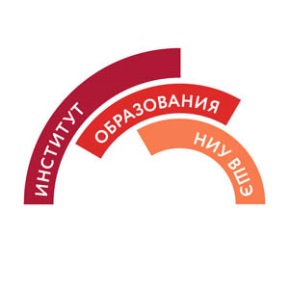 Институт образования НИУ ВШЭ «Педагогика высшей школы»[координаторЫ – КАСПРЖАК АНАТОЛИЙ ГЕОРГИЕВИЧ, email – AKASPRZHAK@HSE.ru , Погожина Варвара Андреевна,  EMAIL – vpogozhina@hse.ru , часы консультаций - всегда]ЧасыДатаТема занятияПреподавательБлок 1 (Часть 1). Введение21.03.2017, 18.00-21.00Адрес – Лялин пер. д 3А, актовый зал221.03.17Вводное занятие. Представление дисциплины. Согласование целей и задач дисциплины. Образовательные результаты дисциплины. Форматы итоговых работ, критерии их оценки.Е. Булин-Соколова,А. Каспржак, Е. Кулик,О. Подольский,Е. Чернобай221.03.17Тема 1. Университет в 21-ом веке. Высшая школа в Стратегии развития образования до 2025 года. И. ФруминБлок 2. Модули по выборуБлок 2. Модули по выборуБлок 2. Модули по выборуБлок 2. Модули по выборуМодуль 1. «Конструирование (разработка) учебной программы дисциплины»День занятий – среда, 18.00-21.00Адрес – Потаповский переулок, 16, стр10, ауд. 104Модуль 1. «Конструирование (разработка) учебной программы дисциплины»День занятий – среда, 18.00-21.00Адрес – Потаповский переулок, 16, стр10, ауд. 104Модуль 1. «Конструирование (разработка) учебной программы дисциплины»День занятий – среда, 18.00-21.00Адрес – Потаповский переулок, 16, стр10, ауд. 104Модуль 1. «Конструирование (разработка) учебной программы дисциплины»День занятий – среда, 18.00-21.00Адрес – Потаповский переулок, 16, стр10, ауд. 104429.03Тема 2. Образовательные программы, результаты, компетенции, формы обучения и диагностические процедуры -  уточнение понятий и смыслов.А. Каспржак405.04Тема 3. Что же такое  «образовательные результаты»? А. Каспржак412.04Тема 4.  Суть подхода и алгоритм построения  образовательных программ от «результата».А. КаспржакКонтрольное мероприятие по модулю 1. Краткое описание учебной  программы модуля программы.Контрольное мероприятие по модулю 1. Краткое описание учебной  программы модуля программы.Контрольное мероприятие по модулю 1. Краткое описание учебной  программы модуля программы.Контрольное мероприятие по модулю 1. Краткое описание учебной  программы модуля программы.Модуль 2. «Как разработать образовательный курс по тематике диссертационного исследования?»День занятий – четверг,  18.00-21.00Адрес – Потаповский переулок, 16, стр10, ауд. 104Модуль 2. «Как разработать образовательный курс по тематике диссертационного исследования?»День занятий – четверг,  18.00-21.00Адрес – Потаповский переулок, 16, стр10, ауд. 104Модуль 2. «Как разработать образовательный курс по тематике диссертационного исследования?»День занятий – четверг,  18.00-21.00Адрес – Потаповский переулок, 16, стр10, ауд. 104Модуль 2. «Как разработать образовательный курс по тематике диссертационного исследования?»День занятий – четверг,  18.00-21.00Адрес – Потаповский переулок, 16, стр10, ауд. 104430.03Тема 2. Характеристики образовательного курса по тематике диссертационного исследования. Вариации на тему: проект спецкурса;  проект серии мастер-классов / отдельного мастер-класса;   проект серии лекций / отдельной лекций.Е.В. Чернобай406.04Тема 3. Разработка  образовательного курса по тематике диссертационного исследования: порядок разработки, краткая аннотация; образовательные результаты; основные темы и их краткое содержание.Е.В. Чернобай413.04Тема 4.  Разработка  образовательного курса по тематике диссертационного исследования:учебные задания по темам; учебные ресурсы и образовательные технологии, используемые в рамках изучения дисциплины; оценочные средства по дисциплине.Презентация образовательного курса по тематике диссертационного исследования.Е.В. ЧернобайКонтрольное мероприятие по модулю 2.  Презентация (краткое описание) проекта образовательного курса по теме диссертационного исследованияКонтрольное мероприятие по модулю 2.  Презентация (краткое описание) проекта образовательного курса по теме диссертационного исследованияКонтрольное мероприятие по модулю 2.  Презентация (краткое описание) проекта образовательного курса по теме диссертационного исследованияКонтрольное мероприятие по модулю 2.  Презентация (краткое описание) проекта образовательного курса по теме диссертационного исследованияМодуль 3. «Технологии организации учебной деятельности студентов в онлайн»День занятий – вторник, 18.00-21.00Адрес – Потаповский переулок, 16, стр10, ауд. 104Модуль 3. «Технологии организации учебной деятельности студентов в онлайн»День занятий – вторник, 18.00-21.00Адрес – Потаповский переулок, 16, стр10, ауд. 104Модуль 3. «Технологии организации учебной деятельности студентов в онлайн»День занятий – вторник, 18.00-21.00Адрес – Потаповский переулок, 16, стр10, ауд. 104Модуль 3. «Технологии организации учебной деятельности студентов в онлайн»День занятий – вторник, 18.00-21.00Адрес – Потаповский переулок, 16, стр10, ауд. 104404.04Тема 2. Модели организации онлайн обучения, платформы онлайн обучения, концепции проектирования онлайн курсов Нормативная база онлайн обученияЕ. Ю. Кулик411.04Тема 3. Проектирование содержания онлайн курса. Понятие педагогического дизайна. Планирование учебных целей, проектирование учебной деятельности студентов в онлайн.Е. Ю. Кулик418.04Тема 4. Оценивание деятельности студентов в онлайн. Различные стратегии оценивания, их цели и функции. Разработка графика и инструментов оценивания в онлайн-курсе.Е. Ю. КуликКонтрольное мероприятие по модулю 3. Презентация спроектированного онлайн-курса и системы оценивания в онлайн-курсе.Контрольное мероприятие по модулю 3. Презентация спроектированного онлайн-курса и системы оценивания в онлайн-курсе.Контрольное мероприятие по модулю 3. Презентация спроектированного онлайн-курса и системы оценивания в онлайн-курсе.Контрольное мероприятие по модулю 3. Презентация спроектированного онлайн-курса и системы оценивания в онлайн-курсе.Блок 3. Содержание модуля учебной дисциплиныБлок 3. Содержание модуля учебной дисциплиныБлок 3. Содержание модуля учебной дисциплиныБлок 3. Содержание модуля учебной дисциплины10До 21.04Реализуется аспирантской школойНаучные руководители, препод. АШБлок 1 (Часть 2).  Нормативно-правовое и организационное обеспечение преподаванияБлок 1 (Часть 2).  Нормативно-правовое и организационное обеспечение преподаванияБлок 1 (Часть 2).  Нормативно-правовое и организационное обеспечение преподаванияБлок 1 (Часть 2).  Нормативно-правовое и организационное обеспечение преподавания225.04Нормативно-правовое и организационное обеспечение преподаванияА. Серова225.04Итоговое занятие. Обсуждение содержания, форм и требований к итоговой по дисциплине.С. Рощин Блок 4.  Итоговая аттестацияБлок 4.  Итоговая аттестацияБлок 4.  Итоговая аттестацияБлок 4.  Итоговая аттестация6До 25.05Представление разработанных материалов на кафедре Научные руководители, препод. АШ№ п/пКритерии оценкиОценкаОценка1.1Соответствие формату (стандарту/ жанру)«+» или «-» 1.2Самостоятельность при работе над оценочным листом«+» или «-» 2.1Актуальность  замысла программы, востребованность участниками образовательных отношений и другими интересантами), новизна.0-22.2Внутренняя согласованность замысла и способов реализации программы (миссия – результаты – способы реализации, методы обучения)0-22.3Адекватность, согласованность заявленных результатов и форм контроля 0-22.4Связность элементов программы, временных и содержательных характеристик 0-22.5Внятность и очевидность конкурентных преимуществ0-12.6Наличие и качество дополнительных комментариев, уникальные особенности программы и преимущества0-0,53Дополнительные баллы (оригинальность идеи, креативность, смелость и новизна предложения и т.д.) 0-0,5ИТОГОВАЯ ОЦЕНКА0-10ИТОГОВАЯ ОЦЕНКА0-10№ п/пКритерии оценкиДиапазон баловОценка выполнения заданияОценка выполнения задания1.Обоснование актуальности и значимости образовательного курса для подготовки студентов (магистрантов)  по соответствующему направлению/специальности0 – 10 – 12.Логичность структуры курса и связность элементов образовательного курса0 – 1 0 – 1 3.Связь содержания образовательного курса и темы диссертационного исследования0 – 2 0 – 2 4.Соответствие содержания и планируемых образовательных результатов курса0 – 2 0 – 2 5. Адекватность планируемых образовательных результатов и фонда оценочных средств образовательного курса0 – 20 – 26.Использование образовательных технологий для  реализации курса0 – 1 0 – 1 7.Качество представления (презентации) образовательного курса 0 – 0,50 – 0,58.Дополнительные баллы 0 – 0,50 – 0,5Итого 0 - 100 - 10Педагогические технологии Информационные ттехнологии  и онлайнКритерийПри разработке занятия аспирант ориентировался на традиционные методы обучения и передачу знаний от преподавателя студенту, планируемая учебная деятельность заключается в чтении текста, просмотре видео и выполнении теста, обучение полностью копирует сложившуюся практику обучения офлайнНе меняют содержание учебной деятельности,  только оцифровывают ееПлохоПри разработке занятия в основном используются традиционные методы обучения, достижение образовательных результатов проверяется на разных уровнях в соответствии с таксономией БлумаИнформационные технологии используются в основном для трансляции, тестирования и информирования/ инструктирования  студентов.Удовлетворительно При организации учебной деятельности значительный акцент делается на проектирование самостоятельной работы студентов, условий для демонстрации студентами понимания научных концепций  и подходов.Онлайн и информационные технологии используются как для представления информации, так и для организации взаимодействия, оценки и самооценки студентов, организации их групповой работы.ХорошоЗанятие ориентировано  на самостоятельную работу, индивидуальное обучение, студентам предлагаются задания разных уровней сложности,  обучение в сотрудничестве, они не только осваивают понятия и концепции изучаемой науки, но и понимают критерии оценивания их деятельности и используют их для самооценки.Использованы  возможности, которые недоступны в аудитории без использования интернет, либо которые без ИТ невозможно организовать для каждого студента индивидуально из-за очень больших затрат времени педагога.Отлично